Inschrijfformulier Jeugdjurycursus: 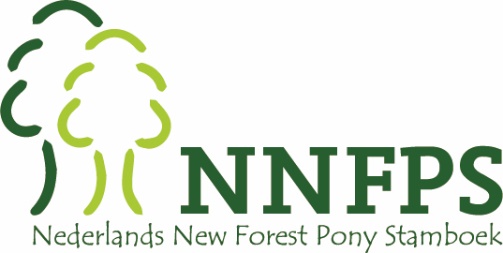 Naam:…………………………………………………………………………………………..Adres:…………………………………………………………………………………………..Postcode + Woonplaats: …………………………………………………………………E-mailadres:………………………………………………………………………………….Telefoonnummer:…………………………………………………………………………..Leeftijd:…………………………………………………………………………………………Geeft zich op voor de jeugdjurycursus :0	1 juni 2024 bij Dressuurstal Heeswijk, Meerstraat 39, 5473 VX Heeswijk Dinther0	22 juni  bij Stal ’t Oosterzand, Zandummerweg 23,9821 TE OldekerkMail dit inschrijfformulier voor 24 mei naar: keuringnfregionoord@gmail.com